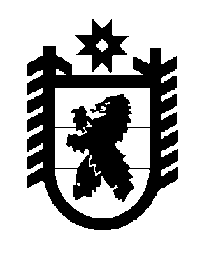 РЕСПУБЛИКА КАРЕЛИЯПУДОЖСКИЙ МУНИЦИПАЛЬНЫЙ РАЙОН КРАСНОБОРСКОЕ СЕЛЬСКОЕ ПОСЕЛЕНИЕ186161, РК, Пудожский район, п. Красноборский, ул. Центральная, д. 1ПОСТАНОВЛЕНИЕ    14 мая  2019 г.                                                                                                                              № 37                       Об определении мест, предназначенных для выгуладомашних животных на территории Красноборского сельского поселения 
	В соответствии с Федеральным законом от 06.10.2003 № 131-ФЗ №Об общих принципах организации местного самоуправления в Российской Федерации», Федеральным законом от 27.12.2018 г. № 489-ФЗ «Об ответственном обращении с животными и о внесении изменений в отдельные законодательные акты Российской Федерации», Уставом Красноборского сельского поселения администрация Красноборского сельского поселения  ПОСТАНОВЛЯЕТ:Определить следующие территории для выгула домашних животных на территории муниципального образования Красноборское  сельское поселение с установкой соответствующих вывесок: - п.Красноборский: территория, ограниченная  ул. Новая, д. 7, д.8 и промышленной зоной вблизи котельной и производственной базы, расположенной по ул. Центральная;- д. Каршево: территория, ограниченная   ул.Молодежная, д.8, ул.Советская, д.3 и  региональной дорогой «Семеново – Каршево- Нигижма»;- д.Нигижма: территория, ограниченная  промышленной зоной с пожарным водоемом, силосными ямами и  региональной дорогой «Семеново – Каршево- Нигижма»;- д.Гакугса: территория, ограниченная ул.Лесная, д.5, д.8 и федеральной трассой «Вологда – Медвежьегорск»;- п.Чернореченский: территория, ограниченная  производственной зоной за мостом через р.Юга.Появление с домашними животными запрещается - на детских спортивных площадках;- на территории парков, скверов, местах массового отдыха;- на территориях детских, образовательных и лечебных учреждений;- на территориях, прилегающих к объектам культуры и искусства;- на площадях, бульварах;- в организациях общественного питания, магазинах, кроме специализированных объектов для совместного с животными посещения.Действие настоящего пункта не распространяется на собак - повыдырей.Выгул домашних животных допускается только под присмотром их владельцев. Выгул собак на специально отведенных местах допускается без намордника и поводка. Экскременты домашних животных после удовлетворения последними естественных потребностей должны быть убраны владельцами  указанных животных и размещены в мусорные контейнера или иные емкости, предназначенные для сбора твердых бытовых отходов.За нарушение требований, указанных в п.п. 1, 2, 3, 4, 5 настоящего постановления, владельцы домашних животных привлекаются к административной ответственности в порядке, предусмотренном действующим законодательством.Настоящее постановление вступает в законную силу со дня его официального опубликования и подлежит размещению на официальном сайте администрации Пудожского муниципального района в разделе «Поселения» - «Красноборское сельское поселение».Глава Красноборского сельского поселения                                                          П.В.Соляной